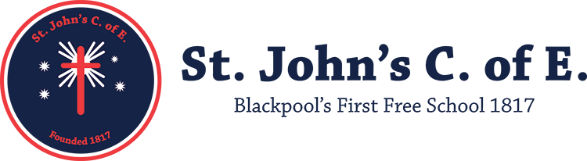                                                                                    St John’s Class 5 Curriculum 2019/2020